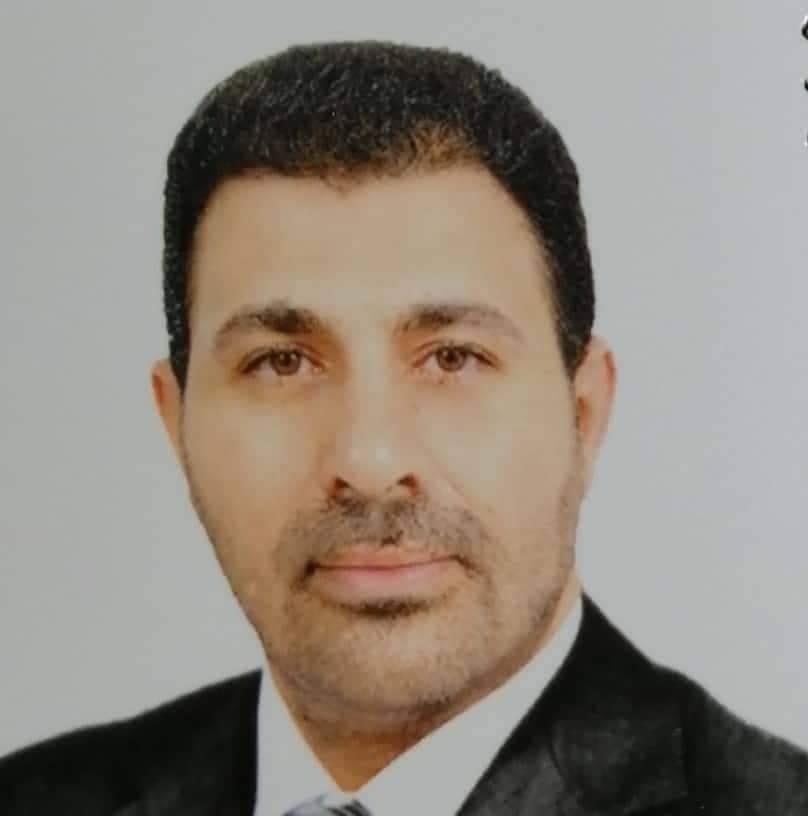 Bilal A. AHMED
Academic qualification: Ph.D. in biomechanicsGeneral specialty: Physical education and sports scienceSpecialist in Biomechanics:  Kinesiology1- Kinetic analysis 2- Analysis Body force 3-motor skills activitiesCurrent work: Assistant Prof at Ibn Sina university of Medical and Pharmaceutical Sciences, College of Medicine, Basic Sciences...ResearchesNeuromuscular compatibility exercises with electrical stimulation and their effect on some biomechanical variables and the achievement of hammer throwingCalculated calories for training and their effect on developing some physical and biomechanical abilities and achieving 400-meter run for youthThe Relation of the Motive Sport Achievement and Self-confidence with the Level of Achievement of Throwing Events in AthleticsSpecial Training According to Power Law and Its Effect on Some Kinetical Indicators and Achievement in 100m Sprint Under 20 Years OldThe Momentary Strength Exercises and The Strength Distinguished by Speed with Electrical Stimulation (Ems) And Its Effect on Some Biomechanical Variables and Achievement of Hammer ThrowBallistic training and its effect on the values of some kinematic variables and the electrical activity values of working muscles and the achievement of discus throwing for juniorsEffect of Muscle Balance Exercises in (EMG) and some Biomechanical Variables Hammer throwImpact strength exercises for the muscles involved in some variables Biomechanical And completion of payment of gravityتأثير تدريبات خاصة وفق جهاز الكتروني مصنع في التحكم بتوازن القوة للرجل الامامية والخلفية أثناء التقدم والرجوع في رياضة المبارزةdevice (F & T1) for measuring the force and pull of the triggerDate of birth: 10/11/1972Nationality: ArabicReligion: MuslimDate of birth: 10/11/1972Nationality: ArabicReligion: MuslimResearchesNeuromuscular compatibility exercises with electrical stimulation and their effect on some biomechanical variables and the achievement of hammer throwingCalculated calories for training and their effect on developing some physical and biomechanical abilities and achieving 400-meter run for youthThe Relation of the Motive Sport Achievement and Self-confidence with the Level of Achievement of Throwing Events in AthleticsSpecial Training According to Power Law and Its Effect on Some Kinetical Indicators and Achievement in 100m Sprint Under 20 Years OldThe Momentary Strength Exercises and The Strength Distinguished by Speed with Electrical Stimulation (Ems) And Its Effect on Some Biomechanical Variables and Achievement of Hammer ThrowBallistic training and its effect on the values of some kinematic variables and the electrical activity values of working muscles and the achievement of discus throwing for juniorsEffect of Muscle Balance Exercises in (EMG) and some Biomechanical Variables Hammer throwImpact strength exercises for the muscles involved in some variables Biomechanical And completion of payment of gravityتأثير تدريبات خاصة وفق جهاز الكتروني مصنع في التحكم بتوازن القوة للرجل الامامية والخلفية أثناء التقدم والرجوع في رياضة المبارزةdevice (F & T1) for measuring the force and pull of the trigger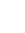 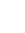 Iraq BaghdadResearchesNeuromuscular compatibility exercises with electrical stimulation and their effect on some biomechanical variables and the achievement of hammer throwingCalculated calories for training and their effect on developing some physical and biomechanical abilities and achieving 400-meter run for youthThe Relation of the Motive Sport Achievement and Self-confidence with the Level of Achievement of Throwing Events in AthleticsSpecial Training According to Power Law and Its Effect on Some Kinetical Indicators and Achievement in 100m Sprint Under 20 Years OldThe Momentary Strength Exercises and The Strength Distinguished by Speed with Electrical Stimulation (Ems) And Its Effect on Some Biomechanical Variables and Achievement of Hammer ThrowBallistic training and its effect on the values of some kinematic variables and the electrical activity values of working muscles and the achievement of discus throwing for juniorsEffect of Muscle Balance Exercises in (EMG) and some Biomechanical Variables Hammer throwImpact strength exercises for the muscles involved in some variables Biomechanical And completion of payment of gravityتأثير تدريبات خاصة وفق جهاز الكتروني مصنع في التحكم بتوازن القوة للرجل الامامية والخلفية أثناء التقدم والرجوع في رياضة المبارزةdevice (F & T1) for measuring the force and pull of the triggerResearchesNeuromuscular compatibility exercises with electrical stimulation and their effect on some biomechanical variables and the achievement of hammer throwingCalculated calories for training and their effect on developing some physical and biomechanical abilities and achieving 400-meter run for youthThe Relation of the Motive Sport Achievement and Self-confidence with the Level of Achievement of Throwing Events in AthleticsSpecial Training According to Power Law and Its Effect on Some Kinetical Indicators and Achievement in 100m Sprint Under 20 Years OldThe Momentary Strength Exercises and The Strength Distinguished by Speed with Electrical Stimulation (Ems) And Its Effect on Some Biomechanical Variables and Achievement of Hammer ThrowBallistic training and its effect on the values of some kinematic variables and the electrical activity values of working muscles and the achievement of discus throwing for juniorsEffect of Muscle Balance Exercises in (EMG) and some Biomechanical Variables Hammer throwImpact strength exercises for the muscles involved in some variables Biomechanical And completion of payment of gravityتأثير تدريبات خاصة وفق جهاز الكتروني مصنع في التحكم بتوازن القوة للرجل الامامية والخلفية أثناء التقدم والرجوع في رياضة المبارزةdevice (F & T1) for measuring the force and pull of the trigger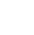 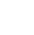 ResearchesNeuromuscular compatibility exercises with electrical stimulation and their effect on some biomechanical variables and the achievement of hammer throwingCalculated calories for training and their effect on developing some physical and biomechanical abilities and achieving 400-meter run for youthThe Relation of the Motive Sport Achievement and Self-confidence with the Level of Achievement of Throwing Events in AthleticsSpecial Training According to Power Law and Its Effect on Some Kinetical Indicators and Achievement in 100m Sprint Under 20 Years OldThe Momentary Strength Exercises and The Strength Distinguished by Speed with Electrical Stimulation (Ems) And Its Effect on Some Biomechanical Variables and Achievement of Hammer ThrowBallistic training and its effect on the values of some kinematic variables and the electrical activity values of working muscles and the achievement of discus throwing for juniorsEffect of Muscle Balance Exercises in (EMG) and some Biomechanical Variables Hammer throwImpact strength exercises for the muscles involved in some variables Biomechanical And completion of payment of gravityتأثير تدريبات خاصة وفق جهاز الكتروني مصنع في التحكم بتوازن القوة للرجل الامامية والخلفية أثناء التقدم والرجوع في رياضة المبارزةdevice (F & T1) for measuring the force and pull of the triggerResearchesNeuromuscular compatibility exercises with electrical stimulation and their effect on some biomechanical variables and the achievement of hammer throwingCalculated calories for training and their effect on developing some physical and biomechanical abilities and achieving 400-meter run for youthThe Relation of the Motive Sport Achievement and Self-confidence with the Level of Achievement of Throwing Events in AthleticsSpecial Training According to Power Law and Its Effect on Some Kinetical Indicators and Achievement in 100m Sprint Under 20 Years OldThe Momentary Strength Exercises and The Strength Distinguished by Speed with Electrical Stimulation (Ems) And Its Effect on Some Biomechanical Variables and Achievement of Hammer ThrowBallistic training and its effect on the values of some kinematic variables and the electrical activity values of working muscles and the achievement of discus throwing for juniorsEffect of Muscle Balance Exercises in (EMG) and some Biomechanical Variables Hammer throwImpact strength exercises for the muscles involved in some variables Biomechanical And completion of payment of gravityتأثير تدريبات خاصة وفق جهاز الكتروني مصنع في التحكم بتوازن القوة للرجل الامامية والخلفية أثناء التقدم والرجوع في رياضة المبارزةdevice (F & T1) for measuring the force and pull of the trigger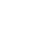 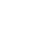 (dr.bilal@ibnsina.edu.iq) ResearchesNeuromuscular compatibility exercises with electrical stimulation and their effect on some biomechanical variables and the achievement of hammer throwingCalculated calories for training and their effect on developing some physical and biomechanical abilities and achieving 400-meter run for youthThe Relation of the Motive Sport Achievement and Self-confidence with the Level of Achievement of Throwing Events in AthleticsSpecial Training According to Power Law and Its Effect on Some Kinetical Indicators and Achievement in 100m Sprint Under 20 Years OldThe Momentary Strength Exercises and The Strength Distinguished by Speed with Electrical Stimulation (Ems) And Its Effect on Some Biomechanical Variables and Achievement of Hammer ThrowBallistic training and its effect on the values of some kinematic variables and the electrical activity values of working muscles and the achievement of discus throwing for juniorsEffect of Muscle Balance Exercises in (EMG) and some Biomechanical Variables Hammer throwImpact strength exercises for the muscles involved in some variables Biomechanical And completion of payment of gravityتأثير تدريبات خاصة وفق جهاز الكتروني مصنع في التحكم بتوازن القوة للرجل الامامية والخلفية أثناء التقدم والرجوع في رياضة المبارزةdevice (F & T1) for measuring the force and pull of the triggerResearchesNeuromuscular compatibility exercises with electrical stimulation and their effect on some biomechanical variables and the achievement of hammer throwingCalculated calories for training and their effect on developing some physical and biomechanical abilities and achieving 400-meter run for youthThe Relation of the Motive Sport Achievement and Self-confidence with the Level of Achievement of Throwing Events in AthleticsSpecial Training According to Power Law and Its Effect on Some Kinetical Indicators and Achievement in 100m Sprint Under 20 Years OldThe Momentary Strength Exercises and The Strength Distinguished by Speed with Electrical Stimulation (Ems) And Its Effect on Some Biomechanical Variables and Achievement of Hammer ThrowBallistic training and its effect on the values of some kinematic variables and the electrical activity values of working muscles and the achievement of discus throwing for juniorsEffect of Muscle Balance Exercises in (EMG) and some Biomechanical Variables Hammer throwImpact strength exercises for the muscles involved in some variables Biomechanical And completion of payment of gravityتأثير تدريبات خاصة وفق جهاز الكتروني مصنع في التحكم بتوازن القوة للرجل الامامية والخلفية أثناء التقدم والرجوع في رياضة المبارزةdevice (F & T1) for measuring the force and pull of the triggerResearchesNeuromuscular compatibility exercises with electrical stimulation and their effect on some biomechanical variables and the achievement of hammer throwingCalculated calories for training and their effect on developing some physical and biomechanical abilities and achieving 400-meter run for youthThe Relation of the Motive Sport Achievement and Self-confidence with the Level of Achievement of Throwing Events in AthleticsSpecial Training According to Power Law and Its Effect on Some Kinetical Indicators and Achievement in 100m Sprint Under 20 Years OldThe Momentary Strength Exercises and The Strength Distinguished by Speed with Electrical Stimulation (Ems) And Its Effect on Some Biomechanical Variables and Achievement of Hammer ThrowBallistic training and its effect on the values of some kinematic variables and the electrical activity values of working muscles and the achievement of discus throwing for juniorsEffect of Muscle Balance Exercises in (EMG) and some Biomechanical Variables Hammer throwImpact strength exercises for the muscles involved in some variables Biomechanical And completion of payment of gravityتأثير تدريبات خاصة وفق جهاز الكتروني مصنع في التحكم بتوازن القوة للرجل الامامية والخلفية أثناء التقدم والرجوع في رياضة المبارزةdevice (F & T1) for measuring the force and pull of the triggerResearchesNeuromuscular compatibility exercises with electrical stimulation and their effect on some biomechanical variables and the achievement of hammer throwingCalculated calories for training and their effect on developing some physical and biomechanical abilities and achieving 400-meter run for youthThe Relation of the Motive Sport Achievement and Self-confidence with the Level of Achievement of Throwing Events in AthleticsSpecial Training According to Power Law and Its Effect on Some Kinetical Indicators and Achievement in 100m Sprint Under 20 Years OldThe Momentary Strength Exercises and The Strength Distinguished by Speed with Electrical Stimulation (Ems) And Its Effect on Some Biomechanical Variables and Achievement of Hammer ThrowBallistic training and its effect on the values of some kinematic variables and the electrical activity values of working muscles and the achievement of discus throwing for juniorsEffect of Muscle Balance Exercises in (EMG) and some Biomechanical Variables Hammer throwImpact strength exercises for the muscles involved in some variables Biomechanical And completion of payment of gravityتأثير تدريبات خاصة وفق جهاز الكتروني مصنع في التحكم بتوازن القوة للرجل الامامية والخلفية أثناء التقدم والرجوع في رياضة المبارزةdevice (F & T1) for measuring the force and pull of the trigger